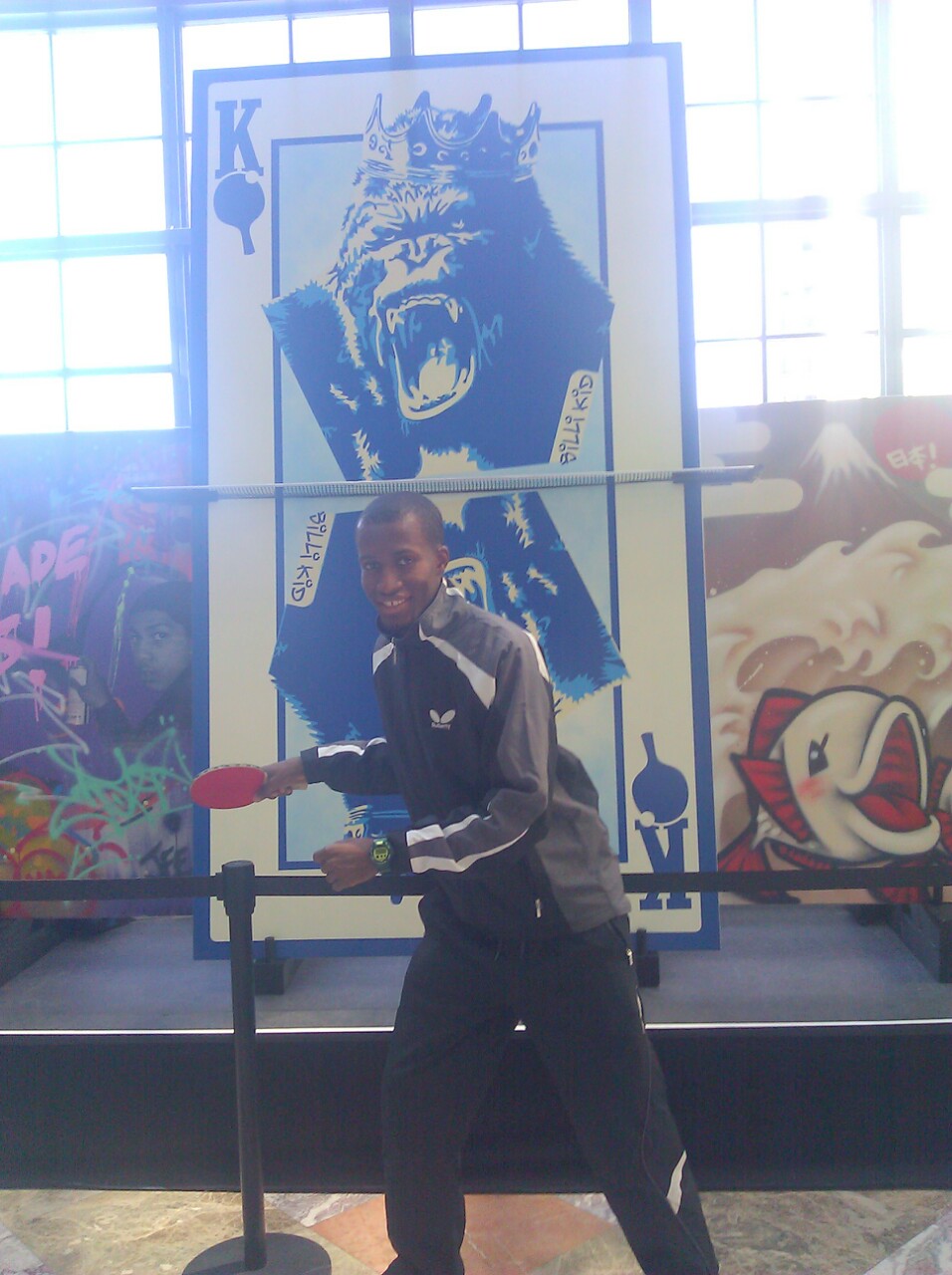 NYCCT STUDENT, DIVISION ONE CHAMPION FALL 2014THE LAWS OF TABLE TENNISTHE TABLE2.1.1 The upper surface of the table, known as the playing surface, shall be rectangular, 2.74m long and 1.525m wide, and shall lie in a horizontal plane 76cm above the floor.2.1.2 The playing surface shall not include the vertical sides of the tabletop.2.1.3 The playing surface may be of any material and shall yield a uniform bounce of about 23cm when a standard ball is dropped on to it from a height of 30cm.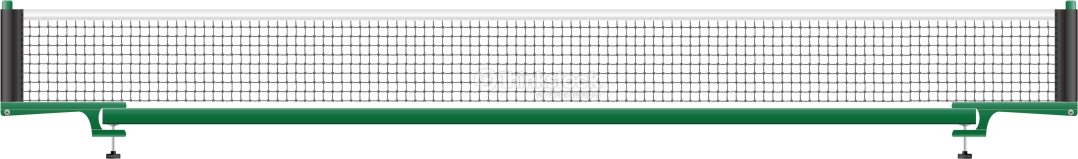  THE NET ASSEMBLY 2.2.1 The net assembly shall consist of the net, its suspension and the supporting posts, including the clamps attaching them to the table. 2.2.2 The net shall be suspended by a cord attached at each end to an upright post 15.25cm high, the outside limits of the post being 15.25cm outside the side line.2.3 THE BALL 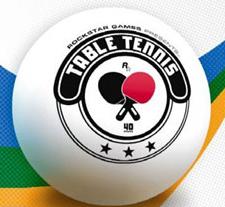 2.3.1 The ball shall be spherical, with a diameter of 40mm. 2.3.2 The ball shall weigh 2.7g. 2.3.3 The ball shall be made of celluloid or similar plastics material and shall be white or orange, and matt.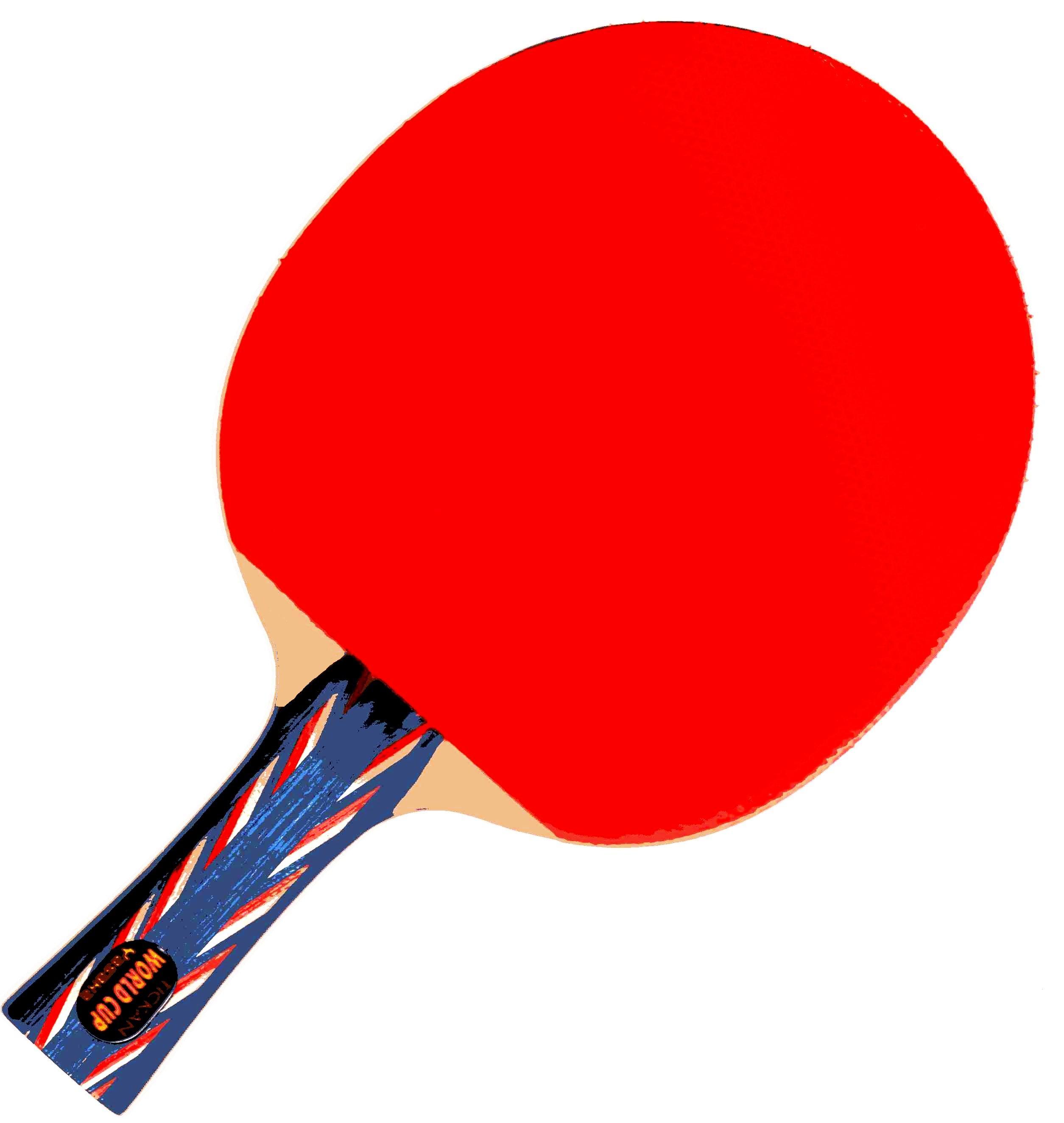 THE RACKET 2.4.1 The racket may be of any size, shape or weight but the blade shall be flat and rigid. 2.4.2 At least 85% of the blade by thickness shall be of natural wood; an adhesive layer within the blade may be reinforced with fibrous material such as carbon fiber, glass fiber or compressed paper, but shall not be thicker than 7.5% of the total thickness or 0.35mm, whichever is the smaller.Why Playing Table Tennis? ( Ping Pong )Top 10 Reasons:Health and FitnessGentle on Your BodyEveryone Can PlayA Sport for Life Keeps You Mentally SharpYou Can Play AnytimeYou Can Play AnywhereMake New FriendsYou Don't Have to Spend a FortuneEnjoy YourselfBasic of Table Tennis:https://www.youtube.com/watch?v=NfmPcpi4sfcWHERE TO PLAY?Locations: Bryant Park New York, NY DirectionsBryant Park is situated behind the New York Public Library in midtown Manhattan, between 40th and 42nd Streets & Fifth and Sixth Avenues.Take the B, D, F, or M train to 42nd Street/Bryant ParkTake the 7 to 5th AvenueSpin New Yorkwww.spingalactic.comAddress: 48 E 23rd St, New York, NY 10010Phone:(212) 982-8802Hours: 7 days a week From 11:00 am – 2:00 amMenu: spingalactic.com